SEBEVĚDOMÍ ČESKÉHO NÁRODAČeština se používala _______________________________________Němci ztráceli hospodářskou a politickou převahu.Češi dokazovali, že se stali moderním národem.  Napětí mezi Čechy a Němci rostlo.Z: V roce 1880 žilo v Čechách _______________Čechů, ________________Němců,                              na Moravě __________________________________________,                              ve Slezsku___________________________________________.pořádaly se výlety na památná místa Čechzakládaly se národně-vlastenecké spolky-např. Sokolstavba Národního divadla (1881, 1883)pořádaly se výstavyČECHY BYLY NEJROZVINUTĚJŠÍ ČÁSTÍ MONARCHIE.Tělovýchovný spolek Sokol (16. 2. 1862)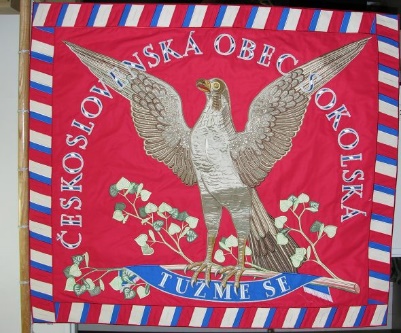 zakladatelé: Miroslav Tyrš a Jindřich FugnerMotto: V zdravém těle, zdravý duch!organizovali výlety a společenské zábavyv roce 1882 uspořádal 1. všesokolský slet, kterého se             zúčastnilo 1 600 cvičenců